 Yazmin del carmen Urdaneta olmos 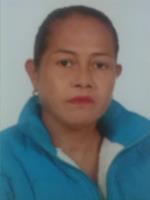  Oficial de policia de seguridad y orden publico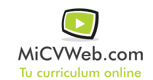 Experiencia ProfesionalExperiencia Profesional Universidad nacional experimental de la seguridad 4/2016-12/2017Educacion (Seguridad - Vigilancia) AcadémicaBuenos aires (Buenos aires)Instructora y docente de catedras relacionadas a la seguridad publica nivel formacion tecnico superiore y licenciados en area de servicio policial alumnos o discentes para la formacion de la policia nacional de vzla y formacion de tecnicos supetiores y licenciados en servicio policial de todos los organismos de seguridad. Catedras dictadas supervision y liderazgo. Documentos policiales. Operaciones dimension socio politica.Supermercado mega 72 vzla 1/2008-1/2018Seguridad/Vigilancia (Seguridad - Vigilancia) JefeEstado zulia maracaibo VenezuelaSupervision del personal de seguridad. Control de entrada y salida de empleados y clientes. Prevencion control y perdidas.ingreso y egreso de mercancia al mayor. Supervision y seguridad fisica de la empresa monitoreo del cctv. Redaccion de informe ante eventualidades extraordinarias. Enlace con organismos de seguridad Direccion general de policia del estado zulia 6/1991-8/2005Seguridad/Vigilancia (Seguridad - Vigilancia) FuncionariaMaracaibo estado zulia VenezuelaSupervisora de patrullaje oficial de dia. Ayudantia del superior inmediato. Jefe del departamento de seleccion y evaluacion del desempeño. Jefe del departamento de egreso. Jefe del departamento de disciplina y asuntos internos. Libro de novedades. Redaccion de informes internos y externos.enalnce con el ministerio publico. Investigaciones e instrucciones de expedientes a funcionarios publicos.Habilidades y CapacidadesHabilidades y CapacidadesHabilidades y CapacidadesHabilidad 1Habilidad 2Habilidad 3Habilidad 4Habilidad 5Habilidad 6FormaciónFormaciónOficial de policia de seguridad y orden publico 2/1997FP3 / Grado SuperiorConocimientos amplios durante y año y seis meses en todo lo relacionado a la conduccion del personal subalterno.jerarquizacion de la institucion policial. Principios de mando y conduccion. Liderazgo y supervision. Documentos policiales. Manejo defensivo. Tecnicas de defensa karate. Manejo de diferentes armas de fuego. Principios legales y ordenamiento juridico venezolano. Ley de policia. Codigo organico procesal penal. Derechos humanos. Entre otros.. Derecho Escuela de policia- region zuliana. San francisco  estado zuliaDipolmado en ciencia forense y criminalistica Diferentes tipos de muerte necropsia de ley y examen medico forense. Lesiones. Trayectoria balistica. Como medios de pruebas directas y cientificas.. Derecho Universidad rafael belloso chacin. VzlaFormación ComplementariaFormación ComplementariaIdiomasIdiomasEspañolNivel Profesional InglésNivel Principiante InformáticaInformáticaOfimatica (Word, Excell,…)Windows. Word. Internet. Power point.Nivel: Nivel AvanzadoInformación adicionalhttp://Yazminurdaneta.MiCVweb.com